附件行政权力实施程序和运行流程单位名称（盖章）： 岳阳楼区卫计局   填报日期：2015年12月27日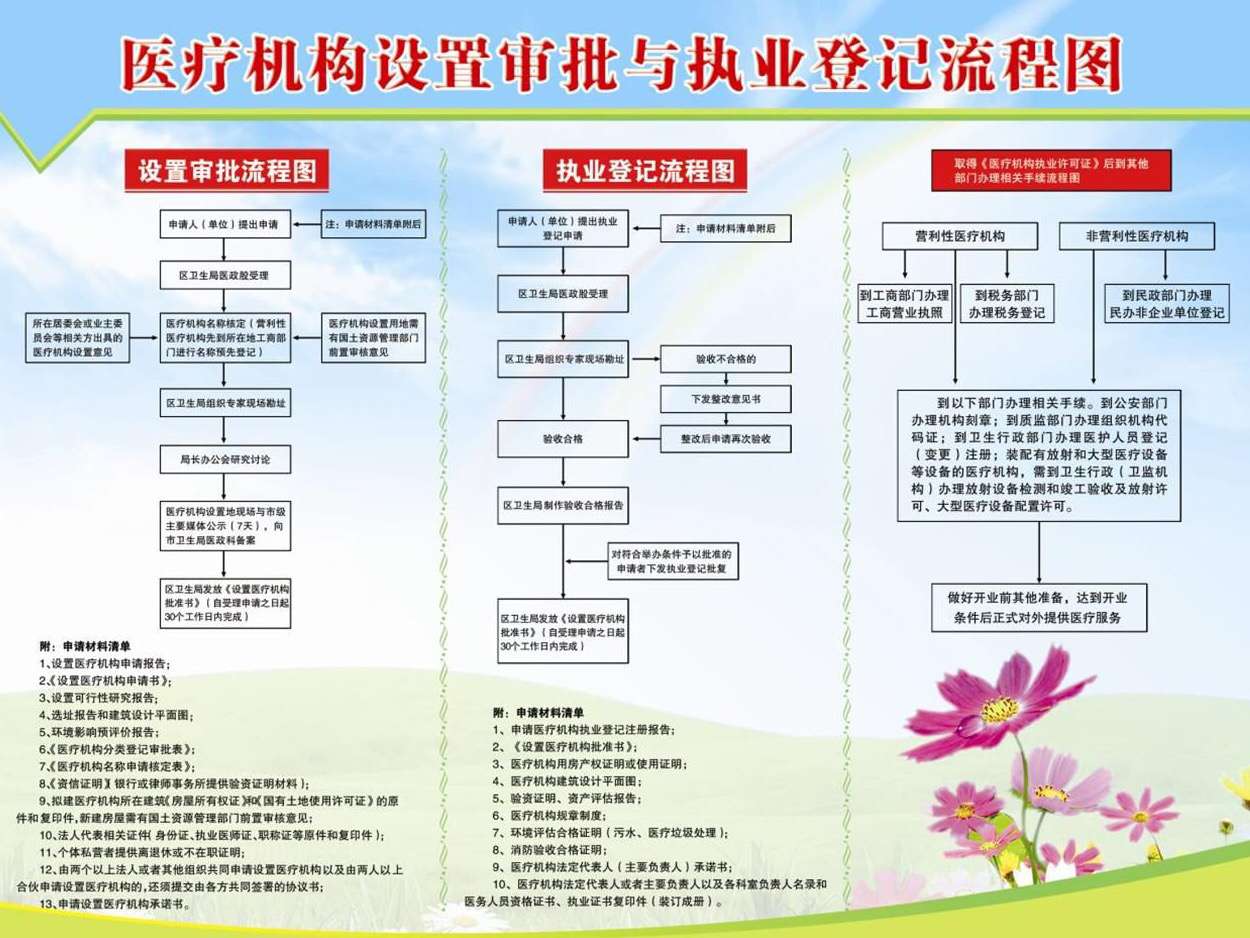 事项名称权限内医疗机构设置许可权限内医疗机构设置许可权限内医疗机构设置许可事项类型行政许可办事对象符合设置要求的团体、个人法定期限4个月承诺期限3个月实施机关岳阳楼区卫计局责任科室医政股咨询电话07308866809投诉电话07308866809受理条件符合申办医疗机构许可证条件符合申办医疗机构许可证条件符合申办医疗机构许可证条件申报材料申请书、可行性分析报告、验资证明材料、选址报告、法人证件、个体私营者提供离退休或不在职证明、房产证或租赁书、房屋平面图。申请书、可行性分析报告、验资证明材料、选址报告、法人证件、个体私营者提供离退休或不在职证明、房产证或租赁书、房屋平面图。申请书、可行性分析报告、验资证明材料、选址报告、法人证件、个体私营者提供离退休或不在职证明、房产证或租赁书、房屋平面图。法定依据《医疗机构管理条例》(1994年2月26日国务院令第149号发布) 第九条单位和个人设置医疗机构，必须经县级以上地方人民政府卫生行政部门审查批准，并取得设置医疗机构批准书，方可向有关部门办理其他手续。
第十一条单位或者个人设置医疗机构，应当按照以下规定提出设置申请：（一）不设床位或者床位不满100张的医疗机构，向所在地的县级人民政府卫生行政部门申请；（二）床位在100张以上的医疗机构和专科医院按照省级人民政府卫生行政部门的规定申请。
第十五条医疗机构执业，必须进行登记，领取《医疗机构执业许可证》。《医疗机构管理条例》(1994年2月26日国务院令第149号发布) 第九条单位和个人设置医疗机构，必须经县级以上地方人民政府卫生行政部门审查批准，并取得设置医疗机构批准书，方可向有关部门办理其他手续。
第十一条单位或者个人设置医疗机构，应当按照以下规定提出设置申请：（一）不设床位或者床位不满100张的医疗机构，向所在地的县级人民政府卫生行政部门申请；（二）床位在100张以上的医疗机构和专科医院按照省级人民政府卫生行政部门的规定申请。
第十五条医疗机构执业，必须进行登记，领取《医疗机构执业许可证》。《医疗机构管理条例》(1994年2月26日国务院令第149号发布) 第九条单位和个人设置医疗机构，必须经县级以上地方人民政府卫生行政部门审查批准，并取得设置医疗机构批准书，方可向有关部门办理其他手续。
第十一条单位或者个人设置医疗机构，应当按照以下规定提出设置申请：（一）不设床位或者床位不满100张的医疗机构，向所在地的县级人民政府卫生行政部门申请；（二）床位在100张以上的医疗机构和专科医院按照省级人民政府卫生行政部门的规定申请。
第十五条医疗机构执业，必须进行登记，领取《医疗机构执业许可证》。收费标准无无无